ВНИМАНИЕ!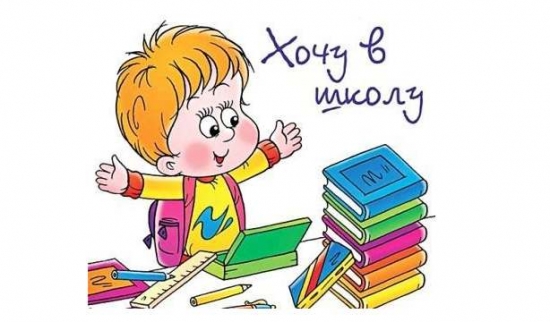 Собрание родителей будущих первоклассников состоится 26 апреля 2017г.,в среду, в 1700 часов.Администрация